※応募が４０チームを超えた場合は抽選とします。※参加チームには、代表者宛に通知にてご連絡します。※申込用紙は、１１月３０日（木）までに下記までＦＡＸ等でご提出ください。　直接持ち込んでいただいても構いません。※小中学校の生徒さんが申込む場合は、１１月３０日（木）までに申込用紙を学校へ提出してください。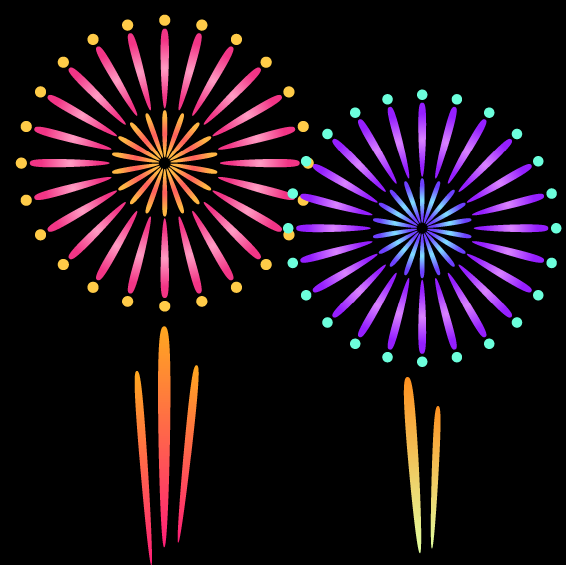 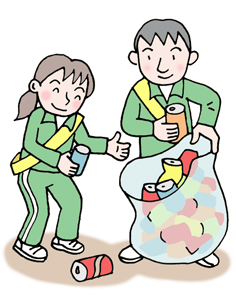 日時・場所日時・場所◇日時：令和６年１月２８日（日）１０時００分　～１２時００分◇会場：糀谷小学校　校庭◇日時：令和６年１月２８日（日）１０時００分　～１２時００分◇会場：糀谷小学校　校庭◇日時：令和６年１月２８日（日）１０時００分　～１２時００分◇会場：糀谷小学校　校庭◇日時：令和６年１月２８日（日）１０時００分　～１２時００分◇会場：糀谷小学校　校庭◇日時：令和６年１月２８日（日）１０時００分　～１２時００分◇会場：糀谷小学校　校庭募集要項募集要項１チーム３～５名でお申し込みください。※幼児、小学生の参加については、１８歳以上の大人の方（１名以上）との混合チームでお願いします。１チーム３～５名でお申し込みください。※幼児、小学生の参加については、１８歳以上の大人の方（１名以上）との混合チームでお願いします。１チーム３～５名でお申し込みください。※幼児、小学生の参加については、１８歳以上の大人の方（１名以上）との混合チームでお願いします。１チーム３～５名でお申し込みください。※幼児、小学生の参加については、１８歳以上の大人の方（１名以上）との混合チームでお願いします。１チーム３～５名でお申し込みください。※幼児、小学生の参加については、１８歳以上の大人の方（１名以上）との混合チームでお願いします。団体・所属名団体・所属名団体・所属名団体・所属名団体・所属名団体・所属名団体・所属名（　　　　　　　）自治会・町会　（　　　　　　　）小学校　（　　　　　　　）中学校（　　　　　　　）自治会・町会　（　　　　　　　）小学校　（　　　　　　　）中学校（　　　　　　　）自治会・町会　（　　　　　　　）小学校　（　　　　　　　）中学校（　　　　　　　）自治会・町会　（　　　　　　　）小学校　（　　　　　　　）中学校（　　　　　　　）自治会・町会　（　　　　　　　）小学校　（　　　　　　　）中学校（　　　　　　　）自治会・町会　（　　　　　　　）小学校　（　　　　　　　）中学校（　　　　　　　）自治会・町会　（　　　　　　　）小学校　（　　　　　　　）中学校シニアクラブ（　　　　　　　）　　一般（その他）（　　　　　　　）シニアクラブ（　　　　　　　）　　一般（その他）（　　　　　　　）シニアクラブ（　　　　　　　）　　一般（その他）（　　　　　　　）シニアクラブ（　　　　　　　）　　一般（その他）（　　　　　　　）シニアクラブ（　　　　　　　）　　一般（その他）（　　　　　　　）シニアクラブ（　　　　　　　）　　一般（その他）（　　　　　　　）シニアクラブ（　　　　　　　）　　一般（その他）（　　　　　　　）チーム名（ユニークなチーム名募集中です！）チーム名（ユニークなチーム名募集中です！）チーム名（ユニークなチーム名募集中です！）チーム名（ユニークなチーム名募集中です！）チーム名（ユニークなチーム名募集中です！）チーム名（ユニークなチーム名募集中です！）チーム名（ユニークなチーム名募集中です！）ふりがなふりがなふりがなふりがなふりがなふりがなふりがな代表者連絡先代表者連絡先代表者連絡先代表者連絡先代表者連絡先代表者連絡先代表者連絡先氏名氏名氏名氏名連絡先ＴＥＬ連絡先ＴＥＬ連絡先ＴＥＬ住所　住所　住所　住所　住所　住所　住所　ＮＯ．参加者の氏名参加者の氏名年齢ＮＯ．参加者の氏名年齢ふりがなふりがなふりがな